Answers Friday 1st MayWriting – How Rainbows are Formed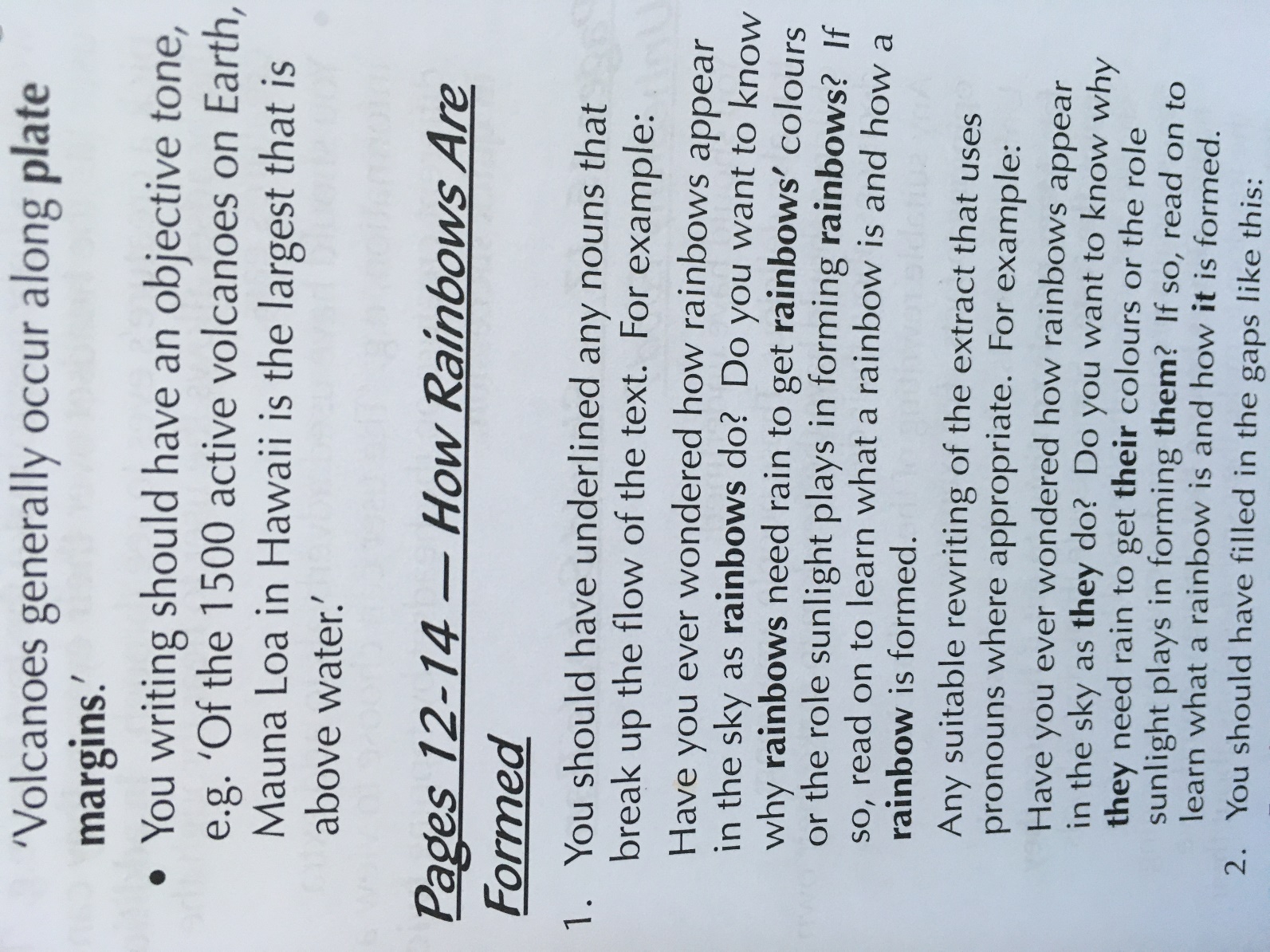 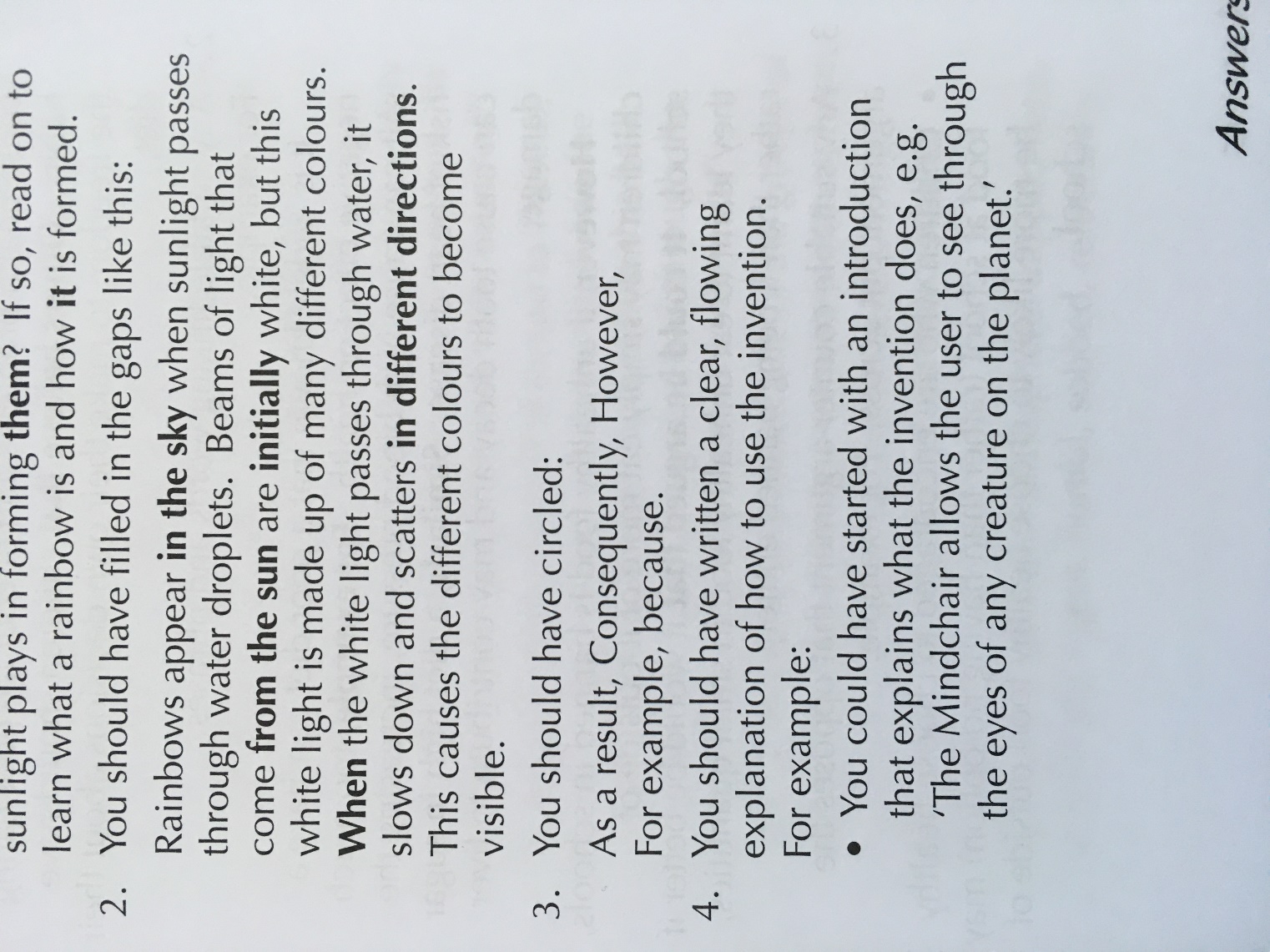 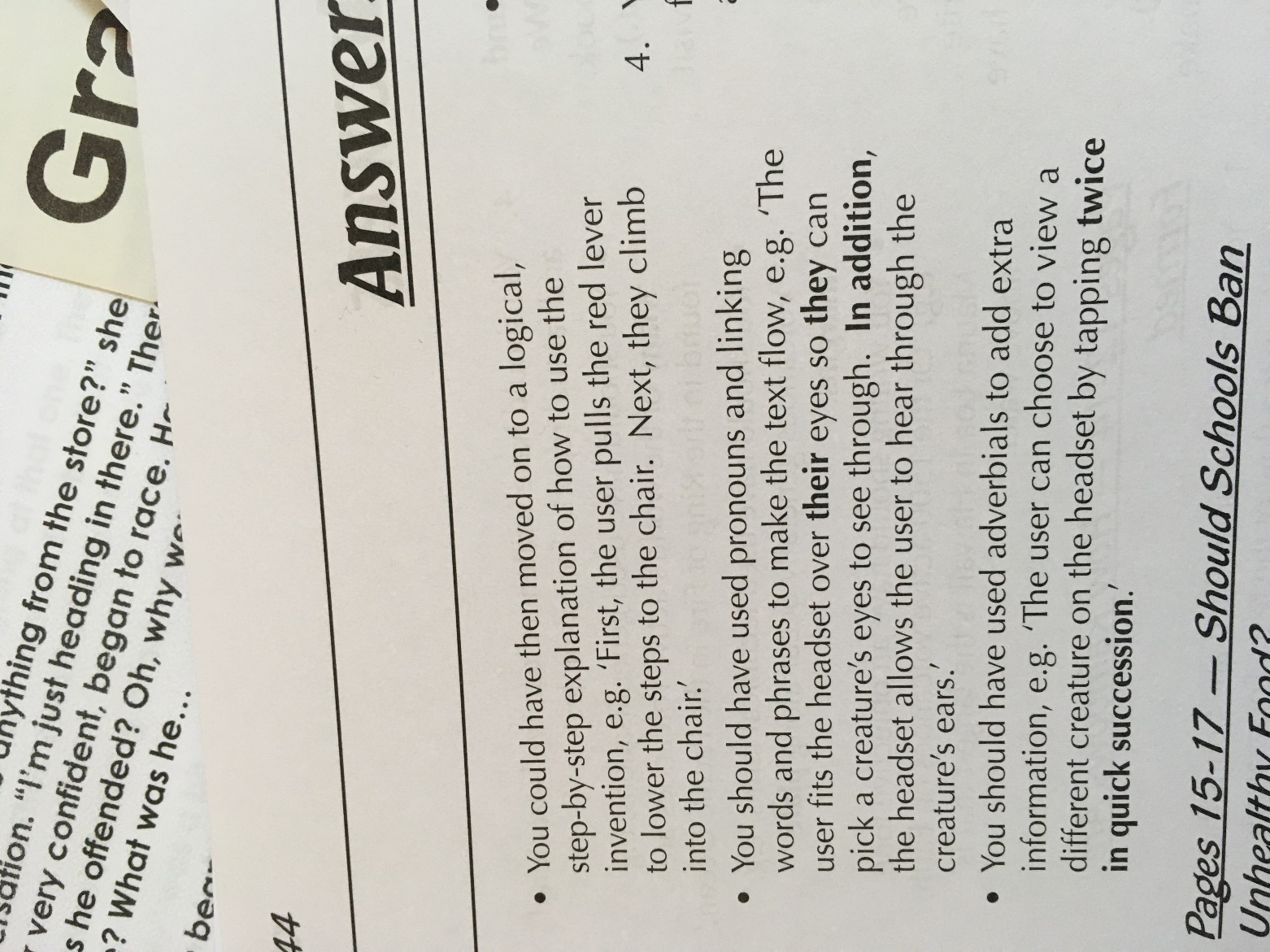 